Администрация Усть – Донецкого  городского поселения предупреждает!Будьте осторожны с огнём, соблюдайте правила пользования электронагревательными и газовыми приборами.С наступлением холодов резко возрастает количество пожаров; большая часть таких пожаров возникает из-за халатности людей, которые, устанавливая в квартире самодельные электронагревательные приборы с повышенной мощностью, даже не задумываются о возможных последствиях: от сгоревшего электронагревательного прибора до выгоревшей дотла квартиры, дома. Часто жертвами становятся сами жильцы.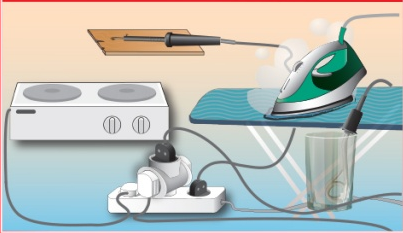 Не перегружайте сеть. Не включайте все ваши приборы в одну розетку.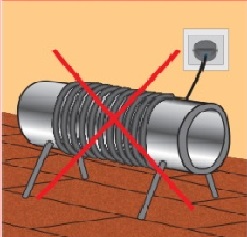 Не допускайте использования электронагревательных приборов кустарного производства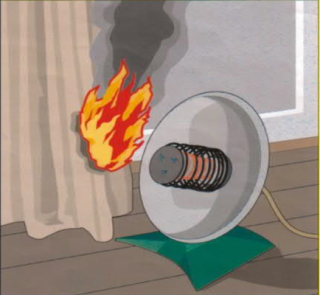 Не устанавливайте электронагревательные приборы вблизи штор,  мягкой мебели.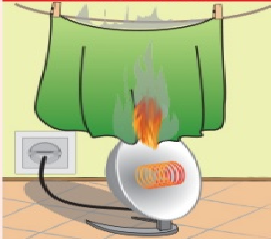 Не производите сушку белья над электронагревательными и газовыми приборами.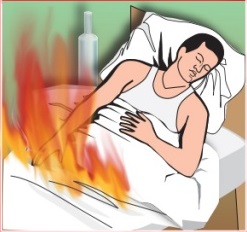 Не курите в постели, не оставляйте сигареты непогашенными, не выбрасывайте окурки с балкона 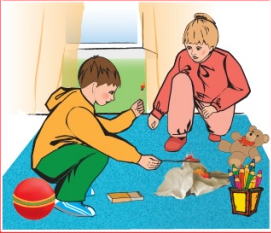 Неосторожное обращение и игры детей с огнем могут послужить причиной пожараЕсли все-таки пожар произойдет, не теряйтесь, не паникуйте:немедленно позвоните в пожарную охрану по телефону «01» илимобильному «101», «112», указав точный адрес, что горит, Ф.И.О.